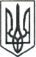 ЛЮБОТИНСЬКА МІСЬКА РАДАХАРКІВСЬКА ОБЛАСТЬХVІІ СЕСІЯ VІІІ СКЛИКАННЯРІШЕННЯ                                                                                                           проєктПро створення юридичної особи – КОМУНАЛЬНИЙ ЗАКЛАД«ЛЮБОТИНСЬКИЙ МІСЬКИЙ БУДИНОК КУЛЬТУРИ» ЛЮБОТИНСЬКОЇ МІСЬКОЇ РАДИ ХАРКІВСЬКОЇ ОБЛАСТІ та затвердження СТАТУТУ КОМУНАЛЬНОГО ЗАКЛАДУ«ЛЮБОТИНСЬКИЙ МІСЬКИЙ БУДИНОК КУЛЬТУРИ» ЛЮБОТИНСЬКОЇ МІСЬКОЇ РАДИ ХАРКІВСЬКОЇ ОБЛАСТІ Відповідно до Закону України «Про культуру», ст. 57 Господарського кодексу України, у зв’язку з перейменуванням органу управління відділу культури на відділ у справах молоді та спорту,  з метою створення необхідних умов функціонування та розвитку закладів культури відповідно до чинного законодавства України, задоволення культурних потреб мешканців Люботинської міської територіальної громади, керуючись  ст. 26  Закону України «Про місцеве самоврядування в Україні», Регламентом Люботинської міської ради VІІІ скликання, Люботинська міська рада    ВИРІШИЛА:Створити юридичну особу – КОМУНАЛЬНИЙ ЗАКЛАД «ЛЮБОТИНСЬКИЙ МІСЬКИЙ БУДИНОК КУЛЬТУРИ ЛЮБОТИНСЬКОЇ МІСЬКОЇ РАДИ ХАРКІВСЬКОЇ ОБЛАСТІ» місцезнаходження якого визначити за адресою: вул. Шевченка, 92а, м. Люботин, Харківська область, 62433.Визначити найменування – КОМУНАЛЬНИЙ ЗАКЛАД «ЛЮБОТИНСЬКИЙ МІСЬКИЙ БУДИНОК КУЛЬТУРИ ЛЮБОТИНСЬКОЇ МІСЬКОЇ РАДИ ХАРКІВСЬКОЇ ОБЛАСТІ».  Визнати, що КОМУНАЛЬНИЙ ЗАКЛАД «ЛЮБОТИНСЬКИЙ МІСЬКИЙ БУДИНОК КУЛЬТУРИ ЛЮБОТИНСЬКОЇ МІСЬКОЇ РАДИ ХАРКІВСЬКОЇ ОБЛАСТІ» є правонаступником майна, прав та обов’язків Люботинського міського будинку культури.Затвердити СТАТУТ -  КОМУНАЛЬНОГО ЗАКЛАДУ «ЛЮБОТИНСЬКИЙ МІСЬКИЙ БУДИНОК КУЛЬТУРИ ЛЮБОТИНСЬКОЇ МІСЬКОЇ РАДИ ХАРКІВСЬКОЇ ОБЛАСТІ»  (додається).Відділу культури, молоді та спорту Люботинської міської ради Харківської області провести державну реєстрацію КОМУНАЛЬНОГО ЗАКЛАДУ «ЛЮБОТИНСЬКИЙ МІСЬКИЙ БУДИНОК КУЛЬТУРИ ЛЮБОТИНСЬКОЇ МІСЬКОЇ РАДИ ХАРКІВСЬКОЇ ОБЛАСТІ» відповідно до чинного законодавства України.Рішення ХVІІ сесії ХХІІІ скликання Люботинської міської ради «Про затвердження положення Люботинського міського будинку культури системи Міністерства культури і мистецтв України» від 25.05.2001 р. вважати таким, що втратило чинність.  Контроль за виконанням даного рішення покласти на заступника міського голови з питань діяльності виконавчих органів ради Вячеслава РУБАНА та постійну депутатську комісію з питань освіти, культури, молоді, фізкультури і спорту та з питань охорони здоров’я та соціального захисту населення.  Міський голова                                                                                           Леонід ЛАЗУРЕНКОАвтор                            ______________   Ольга ІЩЕНКО       «___»______2021  р.  Начальник юридичного відділу               _________ Олена КОНДРАТЕНКО   «___»______2021 р. Заступник міського голови ____________ Вячеслав РУБАН          «___»______2021 р. Голова комісії              __________________ Ольга АГЄЄВА             «___»______2021  р. Секретар ради              _________________  Володимир ГРЕЧКО     «___»______2021  р. ЗАТВЕРДЖЕНО                                                                                                                        Рішення Х VІІсесії                                                                                                       Люботинської міської ради                                                                                                                             VІІІ скликання                                                                                                                                            від ___листопада 2021 року №____СТАТУТКОМУНАЛЬНОГО ЗАКЛАДУ«ЛЮБОТИНСЬКИЙ МІСЬКИЙ БУДИНК КУЛЬТУРИ» ЛЮБОТИНСЬКОЇ МІСЬКОЇ РАДИ ХАРКІВСЬКОЇ ОБЛАСТІ 2021 1. Загальні положення1.1. КОМУНАЛЬНИЙ ЗАКЛАД «ЛЮБОТИНСЬКИЙ МІСЬКИЙ БУДИНОК КУЛЬТУРИ ЛЮБОТИНСЬКОЇ МІСЬКОЇ РАДИ ХАРКІВСЬКОЇ ОБЛАСТІ»  (надалі – Будинок культури) є комунальним  закладом культури, діяльність якого спрямована на задоволення культурних потреб жителів Люботинської міської територіальної громади.1.2. Засновником Будинку культури є Люботинська міська рада Харківської області (надалі – Засновник).1.3. Будинок культури підпорядкований, підзвітний і підконтрольний відділу культури, молоді та спорту Люботинської міської ради Харківської області (надалі – орган управління).  1.4. Будинок культури є бюджетною неприбутковою організацією.1.5. Будинок культури у своїй діяльності керується Конституцією України, Законом України “Про культуру”, іншими нормативно-правовими актами Верховної ради України, Президента України та Кабінету Міністрів України, наказами Міністерства культури та інформаційної політики України, рішеннями Засновника, наказами Органу управління та цим Статутом.2.  Організаційно-правові засади діяльності закладу 2.1. Будинок  культури є юридичною особою, діє на підставі Статуту, затвердженого рішенням Люботинської міської ради Харківської області.2.2. Місце знаходження Будинку культури: 62433, Харківська область, місто Люботин, вулиця Шевченка, будинок 92а.         2.3. Офіційна назва закладу: КОМУНАЛЬНИЙ ЗАКЛАД «ЛЮБОТИНСЬКИЙ МІСЬКИЙ БУДИНОК КУЛЬТУРИ ЛЮБОТИНСЬКОЇ МІСЬКОЇ РАДИ ХАРКІВСЬКОЇ ОБЛАСТІ»  .          2.4. Скорочена назва закладу: КЗ ЛМБК ЛМР ХО.               2. 5. Координацію діяльністі Будинку культури, контроль за дотриманням Статуту та використанням і збереженням майна, закріпленого за Будинком  культури,  здійснює відділу культури, молоді та спорту Люботинської міської ради Харківської області.           2.6. Будинок культури набуває статусу юридичної особи з дня його державної реєстрації, має рахунок, печатку із своїм найменуванням та  ідентифікаційним кодом, бланки, штампи. 2.7. Будинок культури -  неприбутковий заклад, утворений та зареєстрований в порядку, визначеному законом.         2.8. Будинок культури, як юридична особа, набуває прав та обов’язків, несе відповідальність перед іншими  юридичними та фізичними особами, може бути позивачем, відповідачем у  суді. 2.9. Документація Будинку культури ведеться у відповідності із зразками, затвердженими Міністерством культури України.2.10. Будинок культури діє як установа з урахуванням її необхідності і тільки при наявності  відповідної матеріально-технічної та фінансової бази, забезпеченості кадрами. 2.12. Будинок культури здійснює свою діяльність на основі і відповідно до чинного законодавства, а також цього Статуту. 2.13. Фінансування Будинку культури, його матеріально-технічне забезпечення здійснюється за рахунок коштів міського бюджету та коштів, отриманих від надання платних послуг, наданих у порядку та на умовах, визначених чинним законодавством України та інших джерел, не заборонених законодавством України.2.14. Перелік та вартість платних послуг затверджуються рішенням виконавчого комітету Люботинської міської ради. 2.15. Будинок культури здійснює свою основну діяльність на стаціонарі (підготовка, випуск і експлуатація культурно-мистецьких заходів, тощо), а також в інших приміщеннях, на гастролях, виїздах.2.17. Для здійснення діяльності Будинок культури залучає і використовує матеріально-технічні, фінансові, трудові та інші види ресурсів, використання яких не заборонено законодавством.3. Мета, основні функції, завдання та напрямки діяльності3.1. Метою діяльності Будинку культури є реалізація заходів, спрямованих на задоволення культурних потреб жителів Люботинської міської територіальної громади у розвитку народної традиційної культури, підтримки художньої творчості, іншої самодіяльної творчої ініціативи, організації дозвілля та відпочинку, тощо.3.2. Головними функціями Будинку культури є культурно-творча, виховна, пізнавальна, розважальна.3.3. Основними завданнями Будинку культури є:3.3.1. Задоволення культурних потреб населення Люботинської міської територіальної громади всіх вікових категорій;3.3.2. Популяризація національних традицій, здобутків народного мистецтва;3.3.4. Підтримка та збереження осередків народних художніх промислів;3.3.5. Створення умов для становлення, розвитку і підтримки творчої та обдарованої молоді, сприяння реалізації молодіжних ініціатив; 3.3.6. Розвиток аматорського мистецтва, самодіяльної народної творчості;3.3.7. Організація діяльності творчих колективів, гуртків, студій, любительських об’єднань та клубів за інтересами;3.3.8. Підтримка соціально-важливих культурно-творчих, пізнавально - розважальних, художньо-естетичних ініціатив;3.3.9. Організація та проведення культурно-масових заходів;3.3.10. Формування концертного репертуару, який відповідає інтересам глядачів, творчим можливостям колективу і запрошених виконавців.3.3.11. Впровадження нових форм організації дозвілля відповідно до потреб населення Люботинської міської територіальної громади;3.4. Основними видами діяльності Будинку культури є:3.4.1. Організація дозвілля мешканців Люботинської міської територіальної громади;3.4.2. Підготовка і проведення культурно-масових заходів, відзначення державних, місцевих, професійних свят, історичних подій, обрядових заходів тощо;3.4.3. Проведення концертів, музичних шоу, інших театрально-видовищних заходів, у тому числі за участі професійних творчих колективів та окремих виконавців;3.4.4. Організація дозвілля різновікових груп населення, у тому числі проведення вечорів відпочинку, театралізованих свят, дитячих ранків та інших розважальних та культурно-просвітницьких програм;3.4.5. Організація і проведення фестивалів, оглядів, конкурсів, творчих зустрічей, виставок, майстер-класів, конференцій;3.4.6. Діяльність творчих колективів, студій, гуртків, любительських об’єднань та клубів за інтересами;3.4.7. Надання сцени та інших нежитлових приміщень Будинку культури в оренду й експлуатацію, згідно чинного законодавства.3.4.8. Будинок культури може здійснювати іншу діяльність, що відповідає його меті та завданням і не заборонена чинним законодавством України. У разі, коли вид діяльності потребує відповідного дозволу, сертифікації або ліцензії, Будинок культури отримує їх у встановленому чинним законодавством порядку.3.4.9. Основна діяльність Будинку культури не має на меті одержання прибутку.4. Майно та фінансування4.1. Майно Будинку культури є комунальною власністю Люботинської міської територіальної громади.4.2. Майно Будинку культури становлять необоротні та оборотні активи, основні засоби та грошові кошти, а також інші цінності, передані йому Засновником.4.3. Джерелами формування майна та коштів Будинку культури є:4.3.1. Комунальне майно Будинку культури.4.3.2. Кошти міського бюджету (бюджетні кошти).4.3.3. Власні надходження: кошти від здачі в оренду майна (за згодою Засновника), кошти та інше майно, одержані від реалізації продукції (робіт, послуг).4.3.4. Благодійні внески, гранти, дарунки, всі види добровільної та безоплатної допомоги, внески від спонсорів та меценатів, інших юридичних та фізичних осіб.4.3.5. Інші джерела не заборонені чинним законодавством України.4.4. Будинок культури обслуговується централізованою бухгалтерією відділу культури, молоді та спорту Люботинської міської ради, який здійснює фінансово-господарську та інші види діяльності відповідно до цілей його утримання і у межах його цивільної правоздатності, що передбачено цим Статутом та чинним законодавством України.  4.5. Відчуження рухомого та нерухомого майна Будинку культури та надання його під заставу здійснюється за рішенням Засновника.4.6. Будинок культури має право, з дозволу Засновника або уповноваженого ним органу, здавати в оренду, передавати, надавати в безоплатне користування (позичку) належне йому комунальне майно. 4.7. У процесі провадження фінансово-господарської діяльності Будинок культури має право розвивати власну матеріальну базу. 4.8. Будинок культури несе відповідальність за збереження та ефективне використання комунального майна.4.9. Фінансування Будинку культури здійснюється на підставі затвердженого кошторису.4.10. Власні надходження Будинку культури використовуються відповідно до чинного законодавства України.5. Права та обов’язки5.1. Будинок культури має право:5.1.1. Визначати зміст, напрями та форми своєї діяльності.5.1.2. Звертатися, у порядку, передбаченому законодавством, до центральних та місцевих органів виконавчої влади, органів місцевого самоврядування, а також підприємств і організацій незалежно від форм власності та підпорядкування, для отримання інформації та матеріалів, необхідних для виконання покладених на Будинок культури завдань та статутних обов’язків.5.1.3. Планувати, організовувати та здійснювати свою творчу, господарську діяльність, визначати перспективи свого розвитку тощо.5.1.4. При Будинку культури, за згодою Засновника можуть створювати філії, відділення та інші відокремлені підрозділи;           5.1.5. Брати участь у роботі асоціацій, громадських об'єднань, щодо виконання завдань та мети власної діяльності.5.1.6. Здійснювати господарську діяльність згідно з чинним законодавством України та цим Статутом.5.1.7. Надавати в оренду основні фонди за погодженням (дозволом) Засновника, якщо це не суперечить чинному законодавству та якщо інше не визначено рішеннями Люботинської міської ради.5.1.8. Одержувати благодійні пожертвування, внески.5.1.9. Будинок культури має право на проведення фестивалів, конференцій, симпозіумів, конгресів, оглядів, концертів, майстер-класів, семінарів, виставок, вистав тощо.5.1.10. Рекламувати свою діяльність за допомогою засобів масової інформації та іншими способами.5.2. Будинок культури зобов’язаний:5.2.1. Виконувати обов’язки, передбачені чинним законодавством та Статутом.5.2.2. Організовувати роботу відповідно до чинного законодавства України, рішень Люботинської міської ради, розпоряджень міського голови, рішень виконавчого комітету Люботинської міської ради, наказів відділу культури, молоді та спорту Люботинської міської ради Харківської області, інших нормативно-правових актів та цього Статуту.5.2.3. Забезпечувати надання послуг (виконання робіт) відповідно до цього Статуту в обсягах та якості, що відповідають місцевим програмам та укладеним договорам.5.2.4. Забезпечувати під час проведення культурно-мистецьких заходів охорону життя та здоров'я глядачів, а також їхнього майна, прийнятого на зберігання.5.2.5. Надавати глядачам інформацію про місце проведення, час початку культурно-мистецьких заходів, вікові обмеження тощо.5.2.6. Створювати належні умови для високопродуктивної праці, забезпечувати додержання законодавства про працю, соціальне страхування, правил та норм охорони праці, техніки безпеки.5.2.7. Забезпечувати належні умови для високопродуктивної праці трудового колективу Будинку культури, дотримуватись вимог законодавства про працю, правил та норм охорони праці, техніки безпеки, соціального страхування тощо;5.2.8. Безперешкодно допускати представника Засновника або представника Органу управління на територію Будинку культури.5.2.9. Згідно з чинним законодавством надавати Засновнику або Органу управління необхідну інформацію на вимогу та в термін, передбачений законодавством України.6. Організаційна структура та основні принципи діяльності6.1. До складу Будинку культури входять:6.1.2. Манченківський селищний клуб та Каравнський селищний клуб, які є структурним підрозділом Будинку культури.6.1.3. Громадські формування, які є структурними підрозділами Будинку культури: творчі аматорські колективи; гуртки і студії; любительські об'єднання, клуби за інтересами тощо.6.1.4. Структурні підрозділи Будинку культури не є юридичними особами.6.1.5. Положення про структурні підрозділи затверджує директор Будинку культури за погодженням з органом управління. 6.3. Штатна чисельність Будинку культури затверджується Засновником.6.4. Будинок культури планує свою діяльність відповідно до культурних потреб населення, виходячи з творчих можливостей та фінансових ресурсів.6.5. Культурно-освітня, виховна, організаційно-масова дозвіллєва робота в Будинку культури здійснюється диференційовано з використанням різних організаційних форм роботи: гурткова робота, індивідуальні заняття, конкурси, огляди, концерти, фестивалі тощо.6.6. Робота структурних підрозділів Будинку культури може організовуватися у інших приміщеннях установ на організацій  відповідно до укладених угод.6.7. Будинок культури може залучати до участі в організаційно-масових заходах молодіжні громадські організації та об’єднання, дошкільні, позашкільні, загальноосвітні, професійно-технічні, вищі навчальні заклади, інші заклади та організації тощо (за згодою).6.8. З метою удосконалення культурно-дозвіллєвої роботи у Будинку культури можуть створюватись методичні, громадські ради, діяльність яких здійснюється з урахуванням рекомендацій Органу управління.7. Управління7.1. Управління Будинком культури здійснюється відповідно до цього Статуту на основі поєднання повноважень Засновника, Органу управління та Директора Будинку культури.7.2. Засновник:7.2.1 Затверджує головні напрямки діяльності Будинку культури та контролює їх виконання.7.2.2. Затверджує Статут будинку культури та вносить зміни до нього.7.2.3. Приймає рішення про реорганізацію та ліквідацію Будинку культури.7.3. Орган управління:7.3.1. Здійснює контроль за ефективністю використання майна, що є власністю Люботинської територіальної громади, закріпленого за Будинком культури.7.3.2. Визначає головні напрямки діяльності Будинку культури, затверджує плани діяльності та заслуховує звіти про їх виконання.7.3.3. Здійснює організацію та проведення конкурсу на заміщення вакантної посади, укладає і розриває контракт з керівником Будинку культури та здійснює контроль за його виконанням.7.4. Поточне керівництво діяльністю Будинку культури здійснює керівник Будинку культури - Директор, який призначається на посаду та звільняється з посади Органом управління відповідно до чинного законодавства. 7.5. Директор Будинку  культури призначається на посаду шляхом укладання з ним контракту на п’ять років за результатом конкурсу.7.6. Директором Будинку культури  може бути тільки громадянин України, що має вищу фахову  освіту та стаж роботи не менше як три роки.7.7. Директор Будинку  культури : 7.7.1.Здійснює керівництво колективом, вирішує організаційні питання діяльності закладу і несе відповідальність за виконання завдань, що стоять перед ним, згідно з наказом начальника відділу культури, молоді та спорту  Люботинської міської ради  та відповідно до вимог чинного трудового законодавства України, видає накази, приймає на роботу та звільняє працівників,  вирішує інші кадрові питання;7.7.2.Створює належні умови для підвищення фахового рівня працівників, забезпечує контроль за виконанням робочих планів і творчих завдань, забезпечує дотримання вимог щодо охорони праці, санітарно-гігієнічних та протипожежних норм, техніки безпеки, розпоряджається в установленому порядку майном і коштами закладу, планує та контролює виконання кошторису доходів і видатків Будинку культури;7.7.3.Представляє заклад у всіх підприємствах, установах і організаціях і відповідає перед засновником за результати діяльності закладу; дає дозвіл на участь діячів культури, членів творчих спілок, працівників культурно-просвітницьких закладів, підприємств, установ і організацій, інших юридичних або  фізичних осіб у творчому процесі;   7.7.4. Затверджує  плани   робіт   керівників    гуртків,   посадові  інструкції працівників  закладу, звітує перед відділом культури, молоді та спорту Люботинської міської ради в межах, установлених чинним  законодавством і Статутом Будинку культури; 7.7.7. Несе відповідальність за збитки, завдані Будинку культури з вини керівника, у порядку, визначеному законодавством України.7.7.8. Подає у встановленому порядку Органу управління квартальну, річну звітність Будинку культури, на вимогу Органу управління надає інформацію в межах своєї компетенції.                 7.7.9 Вирішує інші питання, віднесені до компетенції керівника Будинку культури згідно із чинним законодавством України, цим Статутом, контрактом між Органом управління і керівником Будинку культури.7.8. Працівники Будинку культури та його структурних підрозділів  здійснюють свою професійну діяльність у відповідності до посадових інструкцій.8. Повноваження трудового колективу8.3. Трудовий колектив Будинку культури складають усі громадяни, які своєю працею беруть участь у його діяльності на основі трудового договору, а також інших форм, що регулюють трудові відносини працівника з Будинком культури.8.3. Працівники Будинку культури призначаються Директором Будинку культури і підпорядковуються йому у своїй діяльності.8.4. Права і обов'язки працівників Будинку культури визначаються посадовими інструкціями, правилами внутрішнього трудового розпорядку та цим Статутом.8.5. Органом самоврядування трудового колективу є загальні збори трудового колективу Будинку культури.8.6. Загальні збори трудового колективу вважаються правомочними, якщо в них беруть участь більш ніж 1/2 членів трудового колективу. Рішення приймаються більшістю голосів присутніх.8.7. Загальні збори трудового колективу Будинку культури:8.7.1. Розглядають і вирішують питання про організаційні форми самоврядування трудового колективу Будинку культури.8.7.2. Здійснюють інші повноваження відповідно до чинного законодавства України.8.8. Загальні збори трудового колективу скликаються Директором Будинку культури. Загальні збори трудового колективу можуть бути скликані також на вимогу 1/2 штатного списку членів трудового колективу Будинку культури.8.9. Працівники Будинку культури зобов’язані на високому рівні здійснювати свою професійну діяльність.8.10. Працівники Будинку культури провадять свою діяльність відповідно до Статуту та посадових інструкцій згідно з законодавством.8.11. Адміністрація Будинку культури забезпечує дотримання встановлених для працівників режиму роботи, часу відпочинку, правил охорони праці, техніки безпеки, виробничої санітарії на підставі діючих в Україні з цих питань нормативно-правових актів.                    9.Умови ліквідації та реорганізації Будинку культури9.1. Реорганізація (злиття, приєднання, поділ, виділення, перетворення) та ліквідація Будинку культури здійснюється за рішенням Засновника , а також за рішенням суду у випадках, передбачених чинним законодавством України. 9.2. Реорганiзацiя Будинку культури відбувається на підставі рішення міської ради. 9.3. Будинок культури лiквiдується у випадках: 9.3.1. Прийняття відповідного рішення міською радою; 9.3.2. На iнших пiдставах, передбачених чинними законодавчими актами України. 9.4. Ліквідація Будинку культури здійснюється ліквідаційною комісією. До складу ліквідаційної комісії входять представники Засновника  Будинку культури. Порядок і терміни проведення ліквідації визначаються Засновником . 9.5. З моменту призначення ліквідаційної комісії до неї переходять повноваження щодо управління Будинком культури. Ліквідаційна комісія  складає ліквідаційний баланс Будинку культури і подає його органу, який призначив ліквідаційну комісію. 9.6. При реорганізації чи ліквідації Будинку культури працівникам, що звільняються, гарантується дотримання їхніх прав та інтересів відповідно до трудового законодавства України. 10. Порядок внесення змін та доповнень до Статуту10.1. Зміни до цього Статуту вносяться за рішенням Засновника та викладаються в новій редакції. 10.2. Зміни до цього Статуту підлягають державній реєстрації у встановленому законодавством України порядку.УКРАЇНА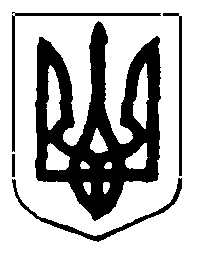 ЛЮБОТИНСЬКА МІСЬКА РАДАВІДДІЛ КУЛЬТУРИ, МОЛОДІ ТА СПОРТУвул. Слобожанська, 10, м. Люботин, Харківська обл., 62433, тел./факс(057)741-11-53E-mail: vkms.lmr.kh@gmail.comМіському голові Леоніду ЛАЗУРЕНКУ 	Для  розгляду на ХVІІ сесії VІІІ скликання Люботинської міської ради у листопаді  2021 року  питання «Про створення юридичної особи Комунальний заклад «Люботинській міський будинок культури Люботинської міської ради Харківської області та затвердження Статуту Комунального закладу «Люботинській міський будинок культури Люботинської міської ради Харківської області»  надаються наступні документи:Проєкт рішення «Про створення юридичної особи Комунальний заклад «Люботинській міський будинок культури Люботинської міської ради Харківської області та затвердження Статуту Комунального закладу «Люботинській міський будинок культури Люботинської міської ради Харківської області».  Додаток до проєкту рішення «Статут Комунального закладу «Люботинській міський будинок культури Люботинської міської ради Харківської області».    Пояснювальна записка.Додаток  - 11 арк. Начальник  відділу культури, молоді та спорту                   Ольга ІЩЕНКО  Міському голові Леоніду ЛАЗУРЕНКУПояснювальна записка.Прошу винести проєкт рішення «Про створення юридичної особи Комунальний заклад «Люботинській міський будинок культури Люботинської міської ради Харківської області та затвердження Статуту Комунального закладу «Люботинській міський будинок культури Люботинської міської ради Харківської області»  на  розгляд ХVІІ сесії VІІІ скликання Люботинської міської ради у листопаді 2021 року.Проєкт рішення розроблено відповідно до Закону України «Про культуру», ст. 57 Господарського кодексу України, статті 26  Закону України «Про місцеве самоврядування в Україні», Регламенту Люботинської міської ради VІІІ скликання, у зв’язку з перейменуванням органу управління відділу культури на відділ у справах молоді та спорту відповідно до рішення ХІ сесії Люботинської міської ради VІІІ скликання від 25 травня 2021 року   № 449  «Про перейменування Люботинського міського відділу культури Люботинської міської ради  у відділ культури, молоді та спорту Люботинської міської ради Харківської області та затвердження Положення про нього у новій редакції.До перейменування відділу культури Люботинський міський будинок культури та Манченківський селищний клуб були  структурними підрозділами відділу, що станом на теперішній час не відповідає вимогам чинного законодавства у разі внесення змін до  документів, як регламентують роботу органу управління. Розгляд даного проєкту рішення необхідний для створення необхідних умов  відповідно до чинного законодавства України щодо функціонування та розвитку закладів культури, а також  задоволення культурних потреб мешканців Люботинської міської територіальної громади. З метою збереження існуючої мережі закладів культури, а також для забезпечення належних умов їх роботи, проведення заходів на високому рівні, залучення до гурткової роботи, розвитку творчих об’єднань, що працюють у закладах є доцільним зробити Манченківський селищний клуб структурним підрозділом новоствореного КЗ «Люботинський міський будинок культури Люботинської міської ради Харківської області».     Начальник відділу культури, молоді та спорту                                           Ольга ІЩЕНКО  Від _____ листопада 2021р.м. Люботин     №___________________  ___________  № _____________на № ________  від ___________.30.07.20